What are some of the things content area faculty can look for or do to more effectively assess ELLs in their courses?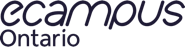 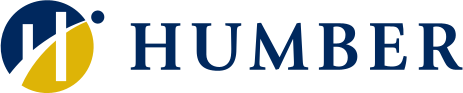 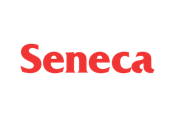 Make assessment more multi-modal.Think about your own experiences as a language learner.Get as much information from as many activities as possible.Make time to have one-on-one conferences with students in order to assess the thinking process.Give all students choices in assessments.Always remember students’ assets.What guidelines should content teachers use to fairly grade ELLs?Focus on demonstration of content knowledge and not necessarily language.Work with learners to develop assessment.Grading should be a collection of activities with all four domains (reading, writing, listening, speaking).What are some examples of assessment practices that would be useful to monitor ELL progress?Work with other instructors (in your program) to engage ELLs in assessments.Portfolio assessments that include reading, writing, listening, speaking are useful.Using a rubric that includes content understanding and language.What is one question a teacher should ask themselves before assessing ELLs?What is the purpose of the assessment?Do I have enough data from multiple sources to assess the student?How can I have learners drive this assessment?